La Beca Condicional de Escasez de Maestros está diseñada para proporcionar ayuda financiera para alentar a las personas a convertirse en maestros y retener a estos maestros en áreas de   escasez. El programa proporciona fondos de hasta $8,000 dólares por año durante un máximo de cuatro años, para obtener un Certificado de Maestro de Residencia en Washington. Los montos del galardón pueden variar según la necesidad financiera y los fondos disponibles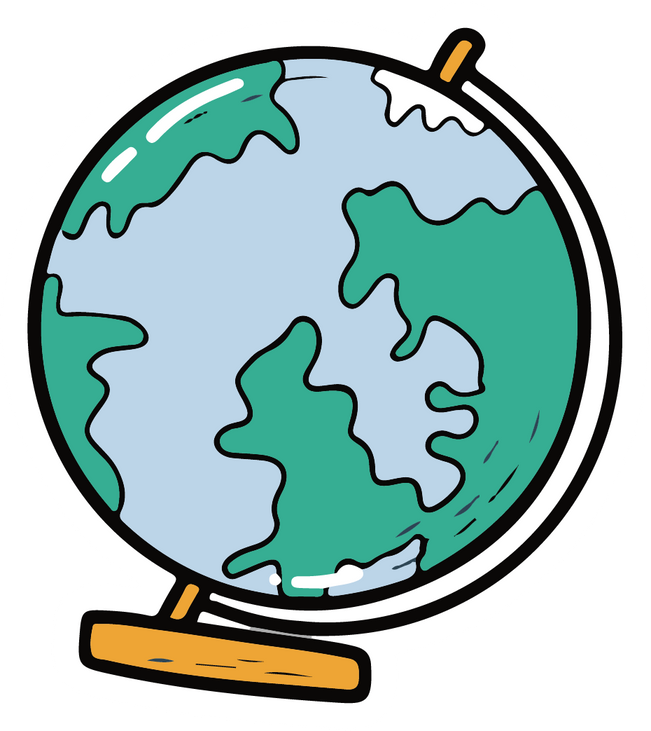 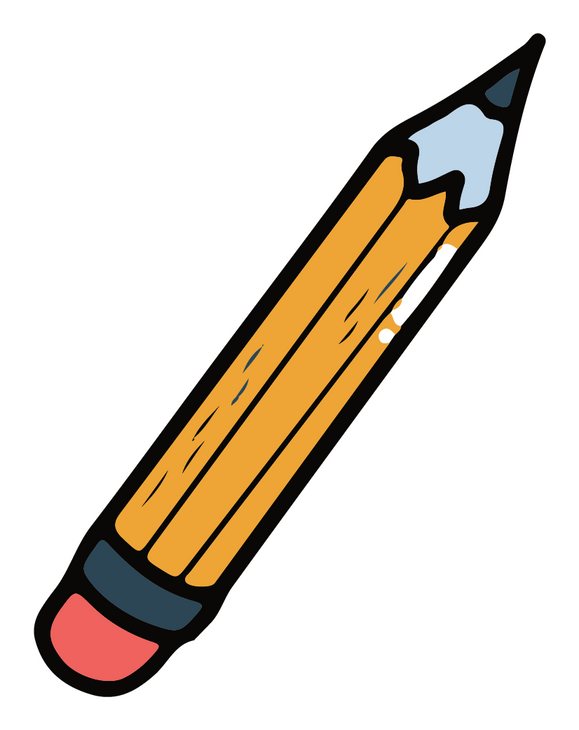 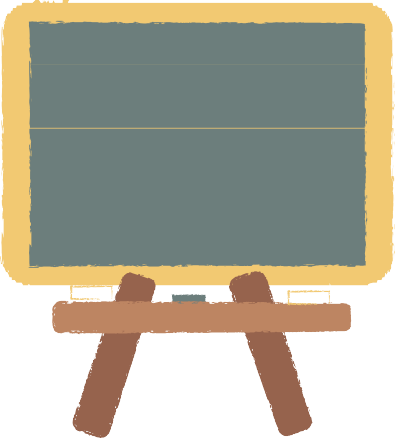 * Grant Significa ayuda financiera que es destinada para un propósito específico y queno es un préstamo